מבנה דו"ח מעבדהבביולוגיה ובענפי מדע אחרים, מקובל לפרסם תוצאות מחקרים במתכונת אחידה על מנת ליצור שפה משותפת ואפשרות לקרא ולהתמצא במהירות בניסויים ובתוצאותיהם.להלן פירוט הסעיפים העיקריים המופיעים בניסוי, שעל פיהם תתבקשו להגיד דוחות מעבדה.נושאכותרת לדו"ח. לדוגמא: "הקשר בין...ל..." או "השפעת ריכוז שמרים על עוצמת התסיסה". רקעסיכום תמציתי על הידוע כיום בנושא הנבדק, מה חוקר הניסוי הנוכחי [שאלת החקר – קשר בין גורם משפיע לבין גורם מושפע].כאן יש לנסח השערה [היפותזה] על הנושא הנבדק. השערה היא הסבר אפשרי לבעיית המחקר. ניתן להציג השערה בנוסח – אם...אז... [משפט הנחה ומשפט בדיקה] לדוגמא: אם שמן קל ממים, אזי טיפת שמן שתושם בכוס מים, תצוף על פניהם.חמרים ושיטות [מהלך הניסוי]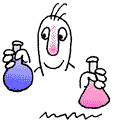 תיאור של מערך הניסוי הכולל את הגורם הנבדק, הבקרות המתאימות, הגורמים הקבועים ושיטות המדידה.תוצאותדווח על תוצאות הניסוי. תוצאות כמותיות יש להציג בטבלאות ובגרפים, להם יש לצרף כותרת מתאימה.אם כלולה בניסוי תצפית מיקרוסקופית, יש לצייר [בעפרון], להוסיף כותרת, עוצמת הגדלה ושמות של פרטים מזוהים במתקן. דיוןפרוש התוצאות שהתקבלו בניסוי והסקת מסקנות – תשובה לבעיית המחקר שהוצגה בתחילת הניסוי. ניתן להשוות את התוצאות לתוצאות ניסויים אחרים ולתוצאה מצופה, על סמך ידע קודם.מקובל להתייחס בסעיף זה אל שיטת הניסוי, אמינותה ומידת הדיוק שלה. כמו כן יש להצביע על כיווני מחקר נוספים שיאשרו את המידע ויאפשרו גילויים נוספים.השלבים המקובלים לבצוע ניסוי – ניסוח שאלת חקר, הגדרת משתנים – תלוי [משפיע, הטיפולים] ובלתי תלוי [מושפע – התוצאה], קביעת גורמים קבועים [בדוד משתנים] , בקרות [חיצונית-בלי הגורם הנבדק, פנימית-השוואתית], חזרות / ריבוי פריטים, דווח כמותי של התוצאות, הצגה גרפית שלהם, הסקת מסקנות, הצעה לכיווני מחקר עתידיים. 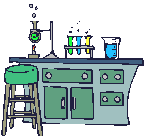 דוגמא לדוח מעבדה בשלבי כתיבה 